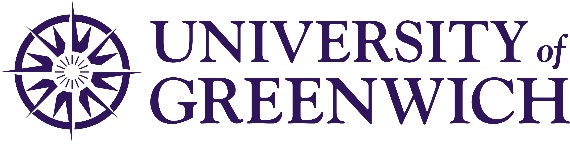 Reference Form for MPhil, MPhil/PhD or PhD ProgrammesTo be completed by the Referee. Completed forms must be attached to the applicant’s application form or password protected and sent to pgr@gre.ac.uk.I verify that the information I have given is correct.Signed: ____________________________	Date: ___________________________Thank you for completing this form.Please return this reference to the applicant to be included with their application form or directly to the Admissions Office via pgr@gre.ac.uk. Please password protect the document and send the password in a separate email.Admissions Office, Directorate of Student & Academic Services, University of Greenwich, Fry Building, Avery Hill Campus, Southwood Site, Eltham, London SE9 2UG, United Kingdom Email: pgr@gre.ac.ukApplicant DetailsApplicant DetailsApplicant DetailsApplicant DetailsApplicant DetailsApplicant DetailsApplicant DetailsApplicant’s NameApplicant’s Date of BirthFaculty Applied forProgramme Applied forHow long have you known the applicant?In what capacity do you know the applicant? (e.g. student, employee)Referee DetailsReferee DetailsReferee DetailsReferee DetailsReferee DetailsReferee DetailsReferee DetailsNamePosition/TitleOrganisationEmailTelephone NumberAssessment CriteriaPlease assess the applicant by ticking the appropriate boxes.Assessment CriteriaPlease assess the applicant by ticking the appropriate boxes.Assessment CriteriaPlease assess the applicant by ticking the appropriate boxes.Assessment CriteriaPlease assess the applicant by ticking the appropriate boxes.Assessment CriteriaPlease assess the applicant by ticking the appropriate boxes.Assessment CriteriaPlease assess the applicant by ticking the appropriate boxes.Assessment CriteriaPlease assess the applicant by ticking the appropriate boxes.ExcellentVery GoodGoodFairPoorNot KnownIntellectual AbilityWritten Communication SkillsOral Communication SkillsAbility to Meet DeadlinesAbility to Organise WorkloadAbility to Work IndependentlyAbility to Produce Original WorkNumerical/Mathematical AbilityEnglish Language AbilityMotivationOverall AssessmentCommentsPlease comment in writing on the applicant. We would be grateful if your comments could include:Your opinion of the applicant’s suitability for the programmeTheir previous research experienceIf you know/knew the applicant in an academic capacity, their final degree classification, final year rank, grade or overall GPA they obtained/are expected to obtain, or details of their overall academic performance and whether you consider this to be a true reflection of their ability to undertake a research degreeIf you know/knew the applicant as their employer, an outline of their responsibilities and an assessment of their performance in the workplace, including examples where they may have shown initiative/independent decision making ability.CommentsPlease comment in writing on the applicant. We would be grateful if your comments could include:Your opinion of the applicant’s suitability for the programmeTheir previous research experienceIf you know/knew the applicant in an academic capacity, their final degree classification, final year rank, grade or overall GPA they obtained/are expected to obtain, or details of their overall academic performance and whether you consider this to be a true reflection of their ability to undertake a research degreeIf you know/knew the applicant as their employer, an outline of their responsibilities and an assessment of their performance in the workplace, including examples where they may have shown initiative/independent decision making ability.Overall RecommendationPlease tick one of the following.Overall RecommendationPlease tick one of the following.I strongly recommend this applicant for a programme of study leading to a research degreeI recommend this applicant for a programme of study leading to a research degreeI do not recommend this applicant for the programme of studyI am unable to commentUse of InformationUse of InformationUnder the Data Protection Act 1998, applicants have the right to see any reference held on file.  If this will affect your reference, please contact the Admissions Office at the address below.Please tick this box if you do NOT want the University to pass this reference to a third party or organisation if it is required for an application for a scholarship or award Under the Data Protection Act 1998, applicants have the right to see any reference held on file.  If this will affect your reference, please contact the Admissions Office at the address below.Please tick this box if you do NOT want the University to pass this reference to a third party or organisation if it is required for an application for a scholarship or award 